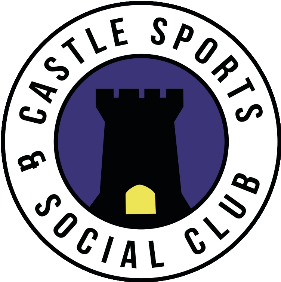                                         CASTLE SPORTS & SOCIAL CLUB                                                E-mail: castlesportsandsocialclub@gmail.com                                   ADULT MEMBER - APPLICATION FORM           New Member Subscriptions. (* Please delete where appropriate)        House Only                                                       Including Bowls(a)     Adult                                                           £10.00      (b)       Adult                                            £25.00(c)    * Pensioner/* Widow/*widower           £8.00         (d) *Pensioner/* Widow /*Widower £20.001. Membership fees must be paid annually by the Date of issue, and ifnot paid within 14 days after the said date their names will be removed from the club register.2. You are obliged to read and abide by the club rules.I wish to be considered for Membership of Castle Sports & Social Club andenclose my subscriptions as detailed above.Title Mr / Mrs / Miss / Other _____________________Full Name ____________________________________Address___________________________________________________________________________________________________________________________________E-mail address__________________________________Date of Birth___________________________________Home Phone No:________________________________Mobile Phone No:_______________________________Membership Type_______________(a,b,c,d.) Amount Paid_£_________Signature____________________________Club Signature________________________Date_____________________